 Θεσσαλονίκη: 21/2/2023ΑΝΑΚΟΙΝΩΣΗΣυνάδελφοι, Σε συνέχεια της πρωτοβουλίας της ΓΣΕΒΕΕ και της ΟΒΣΘ για την συγκέντρωση και αποστολή ειδών πρώτης ανάγκης προς τους πληγέντες από τους φονικούς σεισμούς σε Τουρκία και Συρία, σας καλούμε να συμμετέχετε εφόσον έχετε την δυνατότητα, προσφέροντας κάτι από τα παρακάτω:ΚουβέρτεςΠαπλώματαΜαξιλάριαΙατροφαρμακευτικά Υλικά (παυσίπονα, αντιφλεγμονώδη, γάζες, επίδεσμους, κουτιά Α’ Βοηθειών, φυσιολογικούς ορούς)ΚρεβάτιαΣκηνέςΤρόφιμα μακράς διαρκείας (όσπρια, κονσέρβες, μπισκότα, ξηρούς καρπούς, εμφιαλωμένα νερά, γάλατα και χυμούς)Είδη ρουχισμού για ενήλικες, ανήλικους και βρέφη (κασκόλ, γάντια, σκούφους, κάλτσες, χειμερινές μπότες).Βρεφικές τροφές, παιδικά γάλατα και είδη βρεφικής φροντίδαςΒρεφικές πάνες και πάνες τρίτης ηλικίαςΕίδη γυναικείας υγιεινήςΜάσκες, αντισηπτικά και γάντιαΦακούςPowerbanksΤα είδη συγκεντρώνουμε στα γραφεία του Συνδέσμου, Ολύμπου 115 έως την Παρασκευή 24 Φεβρουαρίου, με την ένδειξη «Προσφορά για τους σεισμόπληκτους Τουρκίας – Συρίας». Το υλικό που θα συγκεντρωθεί, θα μεταφερθεί στα γραφεία της ΟΒΣΘ για την μετέπειτα διαχείριση.Για το Διοικητικό Συμβούλιο Ο                                                                                     Ο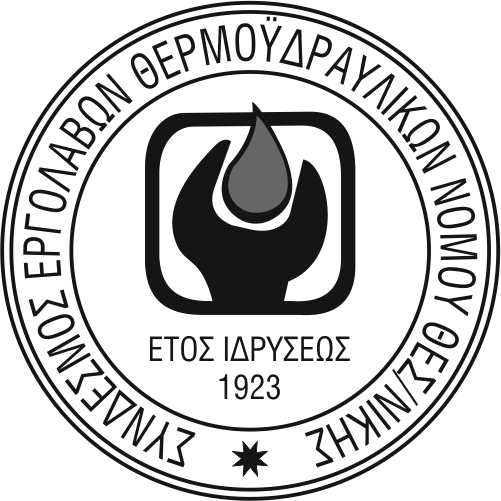                         ΠΡΟΕΔΡΟΣ                                                             ΓΕΝ. ΓΡΑΜΜΑΤΕΑΣ                     Τσαπαδάς Φώτιος                                     Καράμπελας Ευαγ. Παναγιώτης